Lions Club VallentunaKONSTUTSTÄLLNING2-3 april 2016Vallentuna KulturhusKonstverkskatalog, låneexemplar	www.lionsclub-vallentuna.se	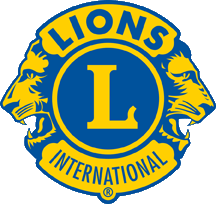 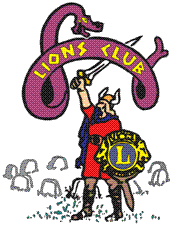 Ami SandströmAnita PragAnne-Christine Lindvall NordbergAnnica EngströmBjörn SchærströmBo LiljedahlBritta RydellCarin OlssonCarina HåågCecilia BireliusDagmar LiljedahlEva EkbergGunilla LuigaGunilla YsbergGunLiz LindGöran RückerJean-Pierre SaraccoJohan CavalliJohn VequistJosefina Wendel CarlssonKaisa EssénKarin WaldeKatarina Trovallius EversKatharina Björlin WiklundKerstin DanielssonKerstin MattssonKerstin NordströmKurt PetterssonLars E KorseLena Björn SvenssonLena NilssonLennart ÅlundMagdalena CerhaMalin SjölinderMarianne RundgrenMarjatta SaastamoinenMichael AnzengruberPia EdstedtRolf LindegrenStig RybrinkSynnöve LambertzUllla-Britt HedeVivi CalissendorfÅke WestinÅsa Broquist Wall1YtterskärgårdenDrivvedsmålning1,08 m1 6002KvällsmålningDrivvedsmålning0,50 m9003Tallarna på bergetDrivvedsmålning0,46 m6004FarledenDrivvedsmålning0,66 m1 2005Dopp i ånAkryl40 x 49 cm2 2006Vårskutt i vitsippsbackenAkryl25 x 30 cm1 2007På moln i det blåAkryl30 x 48 cm1 2008SystrarAkryl30 x 80 cm3 2009Spring i benáAkryl24 x 29 cm90010I skymningenAkryl15 x 20 cm60011Vallmotant 1Akryl17 x 17 cm50012Vallmotant 2Akryl17 x 17 cm50013Vallmotant 3Akryl17 x 17 cm50014Lycklig tant 1Akryl på keramikplatta12 x 12 cm50015Lycklig tant 2Akryl på keramikplatta12 x 12 cm50016Lycklig tant 3Akryl på keramikplatta12 x 12 cm50017Dagens lyftGiclée fine art41 x 41 cm1 20018Fru-fridagenGiclée fine art53 x 35 cm1 20019Lata stunderGiclée fine art35 x 42 cm1 20020Tanternas sommarlovGiclée fine art48 x 41 cm1 20021CykeltanternaGiclée fine art41 x 41 cm1 20022SolrosOlja50 x 75 cm2 20023VinterbäckTorrnålsgravyr25 x 30 cm1 20024Träd i snöTorrnålsgravyr25 x 30 cm1 20025DilemmaTorrnålsgravyr25 x 30 cm1 20026Stol IITorrnålsgravyr25 x 19 cm70027Vid flommenTorrnålsgravyr25 x 19 cm70028LivskonstnärenTorrnålsgravyr30 x 40 cm2 20029SpanarnaTorrnålsgravyr30 x 40 cm1 90030Dam med boaTorrnålsgravyr40 x 50 cm1 90031Alexander och drakenTorrnålsgravyr40 x 50 cm1 90032HögvattenGiclée print40 x 50 cm1 40033Dagar och nätterGiclée print40 x 50 cm1 400345:e symfoninEtsning65 x 50 cm2 50035Huset vid havetGiclée print40 x 30 cm40036MiddagshettaEtsning15 x 20 cm40037Hon på havetEtsning15 x 20 cm40038SnäckanOlja64 x 50 cm1 50039GlasverandanTempera42 x 31 cm80040Röda husetTempera40 x 33 cm80041Ek-kvistTempera42 x 32 cm70042Ask-kvistTempera42 x 32 cm70043StolenOlja35 x 35 cm1 00044BypassGiclée54 x 54 cm2 00045Good Morning SarajevoGiclée52 x 52 cm2 00046GömsleGiclée52 x 63 cm2 00047GardenpartyGiclée42 x 60 cm1 00048Chez AnnaGiclée42 x 60 cm1 00049StationGiclée42 x 60 cm1 00050I DiketAkryl100 x 70 cm5 00051KvällsljusFoto på glas30 x 40 cm1 50052SolnedgångFoto på glas40 x 30 cm1 50053HavsutsiktFoto på glas40 x 30 cm1 50054VågskvalpFoto på glas40 x 30 cm1 50055VintervilaFoto på glas40 x 30 cm2 00056BryggdroppFoto på glas40 x 30 cm1 50057IsrosFoto på glas40 x 30 cm1 50058VakenFoto på glas30 x 40 cm1 50059FruktträdgårdAkvarell80 x 60 cm5 00060Blå skålAkvarell80 x 60 cm4 00061Den korta dagenAkvarell40 x 50 cm3 00062FyrenAkvarell40 x 50 cm3 00063ManboyAkvarell50 x 60 cm4 00064NäckrosenAkvarell40 x 50 cm2 80065SkogspromenadAkvarell40 x 50 cm2 80066AnemonerAkvarell30 x 40 cm1 60067MagnoliaAkvarell40 x 50 cm2 80068KapselAkvarell30 x 40 cm1 60069KrossAkvarell30 x 40 cm1 60070VitsippaAkvarell30 x 40 cm1 60071FrökapslarAkvarell40 x 40 cm2 80072VinterAkvarell30 x 40 cm1 60073HöstAkvarell40 x 50 cm2 000741Blandteknik40 x 40 cm1 250752Blandteknik40 x 40 cm1 250763Blandteknik40 x 40 cm1 250774Foto21 x 29,7 cm250785Foto21 x 29,7 cm250796Foto21 x 29,7 cm250807Blandteknik21 x 29,7 cm350818Foto20 x 20 cm200829Foto21 x 29,7 cm2008310Foto21 x 29,7 cm2008411Akvarell29,7 x 42 cm1 2508512Akvarell29,7 x 42 cm1 2508613Akvarell29,7 x 42 cm1 2508714Akvarell29,7 x 42 cm1 2508815Akvarell21 x 29,7 cm1 0008916Akvarell21 x 29,7 cm1 0009017Akvarell21 x 29,7 cm1 0009118Akvarell21 x 29,7 cm1 00092GinkoTextil41 x 33 cm1 50093SommarängTextil30 x 24 cm1 50094VallmoTextil59 x 52 cm2 70095HumlorTextil30 x 40 cm1 20096KatterTextil60 x 45 cm1 70097Ett hjärtaTextil30 x 30 cm1 00098HöstrudbeckiaTextil67 x 67 cm2 70099HusetOlja på duk70 x 80 cm4 500100LövetAkryl på duk70 x 70 cm4 500101GårdenOlja på duk50 x 20 cm1 500102StadenOlja på duk50 x 20 cm1 500103ÅkerlapparOlja på duk50 x 20 cm1 500104FjalarAkryl på duk20 x 50 cm1 500105Femme en rougeAkryl25 x 40 cm900106Korpen 1Akvarell40 x 50 cm1 000107Korpen 2Akvarell40 x 50 cm1 000108Regnig väntanAkvarell90 x 70 cm4 500109GångtunnelnAkvarell collage90 x 70 cm5 000110DirigentenAkvarell90 x 70 cm5 000111En fjäril fladdrande i vindenApplikationsbroderi66 x 76 cm7 500112Blue ladyGicléetryck52 x 45 cm2 500113Tidens källaApplikationsbroderi36 x 49 cm3 500114HattenGicléetryck54 x 67 cm2 000115Strandfynd ÖsterlenApplikationsbroderi54 x 47 cm4 000116MiljövänligtApplikationsbroderi40 x 30 cm3 000117Långt bortaApplikationsbroderi40 x 30 cm3 000118Kanske i tidAkryl/Collage50 x 40 cm1 900119FruktsamhetAkryl50 x 70 cm2 000120Förbjuden fruktAkryl32 x 46 cm1 500121MatadorAkryl30 x 30 cm1 200122Livets begynnelseAkryl/Olja30 x 40 cm1 800123BeskyddareAkryl60 x 72 cm2 900124… och grodan blev en prinsAkryl60 x 70 cm3 200125BruksföremålAkvarell40 x 55 cm2 600126GlashyllorAkvarell42 x 52 cm2 600127Sagolandskap IAkvarell30 x 30 cm1 200128Sagolandskap IIAkvarell30 x 30 cm1 200129Sagolandskap IIIAkvarell30 x 30 cm1 200130CrysantemumAkvarell52 x 72 cm4 800131Husen i GerlesborgAkvarell43 x 35 cm1 600132JubilarenAkvarell50 x 70 cm3 500133Färg-spelAkvarell50 x 70 cm4 500134Morgon-rodnadAkvarell70 x 50 cm2 900135Dans festAkvarell50 x 40 cm2 800136Färg-praktAkvarell30 x 40 cm1 600137Vatten-pussAkvarell40 x 50 cm2 800138Dans-antAkvarell40 x 50 cm2 800139Dans-festAkvarell40 x 30 cm2 800140Ur SvansjönAkvarell40 x 50 cm2 800141VinterbäckGiclée53 x 43 cm900142VallentunaGiclée53 x 43 cm900143VintervägGiclée53 x 43 cm900144Sommarbad 1Giclée53 x 43 cm900145Stenhus fönsterGiclée53 x 43 cm900146SkärgårdsstenGiclée53 x 43 cm900147Sommarbad 2Giclée53 x 43 cm900148Bilverkstad MarokGiclée53 x 43 cm900149Callanques de MarseilleGiclée53 x 43 cm900150Cykel i majOlja4 000151VårbäckAkryl4 000152Klubbhuset vid HunduddenOlja och akryl4 000153SolreflexerOlja4 000154VenedigFärgpennor52 x 72 cm1 200155Fjädrar i håretAkryl54 x 64 cm1 600156SvävandeFärgpennor54 x 44 cm1 400157HybridFärgpennor54 x 44 cm1 300158DrömmarAkryl46 x 55 cm1 800159VattensportAkryl53 x 43 cm1 400160TrygghetAkryl42 x 52 cm1 300161MönsterAkryl34 x 57 cm1 000162Dala tukanAkryl51 x 41 cm1 200163På vaktAkryl40 x 48 cm900164DalmatinerAkryl32 x 42 cm1 200165BallongmåneAkryl40 x 30 cm1 400166KvällsdansAkryl33 x 41 cm1 300167Nya höjderAkryl33 x 41 cm1 300168UlvsundakvarnAkryl33 x 41 cm1 300169StretchAkryl33 x 41 cm1 400170Cupcake GardenGiclée50 x 70 cm2 800171SpirandeGiclée50 x 70 cm2 800172LyskraftGiclée70 x 90 cm4 500173Kat's GardenGiclée50 x 70 cm2 800174RetstickaGrafik18,5 x 13,5 cm300175Lämna mig inte!Torrnål26 x 20 cm1 000176HotetTräsnitt30 x 22 cm1 000177KungenGrafik25 x 25 cm1 200178VännerTorrnålsgravyr25 x 19 cm1 000179En egen platsTorrnålsgravyr25 x 19 cm1 000180LuftAkryl på MDF20 x 20 cm2 000181EldAkryl på MDF20 x 20 cm2 000182JordAkryl på MDF20 x 20 cm2 000183VattenAkryl på MDF20 x 20 cm2 000184Eld i bakenTrä (målat)skulptur2 700185Vid tidens strandGrafik Giclée48 x 48 cm2 500186Vid tidens strandGrafik Giclée48 x 48 cm2 500187Vid tidens strandGrafik Giclée48 x 48 cm2 500188Vid tidens strandGrafik Giclée48 x 48 cm2 500189Vid tidens strandGrafik Giclée48 x 48 cm2 500190Vid tidens strandGrafik Giclée48 x 48 cm2 500191Vid tidens strandGrafik Giclée48 x 48 cm2 500192Vid tidens strandGrafik Giclée48 x 48 cm2 500193Nätverk IAkvarell25 x 25 cm1 600194Nätverk IIAkvarell25 x 25 cm1 600195Nätverk IIIAkvarell25 x 25 cm1 600196Nätverk IVAkvarell25 x 25 cm1 600197Nätverk VAkvarell25 x 25 cm1 600198På vägFine art Giclée25 x 25 cm1 200199Klippstrand ValönAkvarell25 x 25 cm1 600200Solbelyst takAkvarell25 x 25 cm1 600201Minnets landskapAkvarell60 x 50 cm5 000202Vilande kvinnaAkvarell60 x 50 cm5 000203Röd rosettBlyerts/akvarell30 x 40 cm2 000204OrosmolnBlyerts/akvarell50 x 40 cm4 000205Blåa bergFine art Giclée70 x 50 cm2 600206Regnet drar bort, MjøsaFine art Giclée70 x 50 cm2 600207MånljusAkvarell40 x 50 cm4 000208KatrinTeckning/krita40 x 50 cm1 800209Kust, South Devon IFine art Giclée40 x 30 cm1 750210Kust, South Devon IIFine art Giclée40 x 30 cm1 750211EjdrarAkvarell40 x 30 cm2 000212SkumpaKonst på plexiglas70 x 70 cm5 900213Får jag lovKonst på plexiglas60 x 120 cm6 200214FåglarnaKonst på plexiglas50 x 50 cm3 000215Ny dans ny chansKonst på plexiglas70 x 70 cm5 500216Gnugga och buggaKonst på plexiglas70 x 70 cm5 000217GåslevermöteKonst på plexiglas100 x 70 cm6 200218SvansjönAkryl40 x 33 cm2 800219VinterfiskeAkryl36 x 42 cm2 800220FårAkryl36 x 46 cm2 500221CyklarAkryl35 x 38 cm2 300222SoppkökAkryl30 x 30 cm2 100223SkatparAkryl30 x 30 cm2 100224Badande barnAkryl46 x 36 cm2 800225HöstruskAkryl46 x 38 cm2 500226GryningAkryl49 x 36 cm2 300227BlomsterAkryl49 x 41 cm2 400228KonversationAkryl30 x 30 cm2 100229BärplockareAkryl30 x 30 cm2 100230Utan titelAkryl46 x 38 cm2 200231Utan titelAkryl46 x 38 cm2 200232Stilla morgonAkryl64 x 52 cm4 900233FåröAkryl42 x 39 cm2 700234På hedenAkryl40 x 50 cm2 900235Vid bergets fotBlandteknik65 x 50 cm4 900236Tre små husAkryl30 x 30 cm1 500237RörelseBlandteknik40 x 40 cm3 700238Och plötsligt är det aftonBlandteknik70 x 50 cm4 900239Mellan trädenAkryl40 x 40 cm3 700240FåglarAkryl40 x 40 cm3 700241ScheherazadeAkryl30 x 30 cm1 700242HimmelAkryl40 x 60 cm3 700243Het stadBlandteknik50 x 50 cm3 700244SeptemberOlja90 x 101 cm5 000245HöstOlja32 x 23 cm1 000246KvinnohuvudTerracotta25 cm2 500247TorsoTerracotta25 cm1 200248Ellipsäpple 3Collage21 x 28 cm1 100249Ellipsäpple 4Collage21 x 28 cm1 100250Ellipsäpple 5Collage21 x 28 cm1 100251Ellipsäpple 7Collage21 x 28 cm1 100252BandugglaKoppartryck26 x 32 cm950253Rosa elefantKoppartryck20 x 20 cm1 200254Gädda till middag?Koppartryck43 x 21 cm1 500255SaftflaskaKoppartryck20 x 40 cm1 500256RofylldSerigrafi26 x 32 cm950257SyskonKoppartryck21 x 23 cm700258Mellan flöteOlja34 x 47 cm2 800259Klotseglarecollage55 x 55 cm1 900260Glad hink 4collage43 x 47 cm1 600261PusselbitOlja30 x 37 cm2 400262MellanmåsarLinoleumtryck31 x 39 cm1 100263Svart vitSchablontryck20 x 20 cm800264Mellan sjöbodarKoppartryck20 x 26 cm600265Rådjursbuske 2Koppartryck26 x 20 cm1 000266Pussel-1Högtryck22 x 27 cm900267NorröKoppartryck20 x 26 cm700268HuvudstadLinoleumtryck15 x 17 cm700269ÖppningHögtryck43 x 53 cm1 200270FlöteOlja47 x 62 cm3 000271Teorealistisk tiger (leopard) i trädOljefärg90 x 115 cm15 000272Gustaf Mannerheims minneOljefärg75 x 60 cm15 000273ProfetGouache60 x 50 cm15 000274Hesekiels tempelOljefärg40 x 35 cm15 000275Trapets i synvillaOljefärg40 x 35 cm15 000276VårvinterAkvarell72 x 102 cm3 500277HöstAkvarell43 x 52 cm1 000278SommarAkvarell43 x 52 cm1 000279Finväska på plattaKeramik stengods30 x 25 cm2 000280Finväska på plattaKeramik stengods30 x 25 cm2 000281Vit klänning på plattaKeramik stengods30 x 25 cm2 000282Gul klänning på plattaKeramik stengods30 x 25 cm2 000283Vit tröja på plattaKeramik stengods30 x 25 cm2 000284Stickad tröja på plattaKeramik stengods30 x 25 cm2 000285Väska med tidningKeramik stengods30 x 25 cm2 000286Ryggsäck brunKeramik stengods30 x 25 cm2 000287Ryggsäck "Gul"Keramik stengods30 x 25 cm2 000288SkinnjackaKeramik stengods30 x 25 cm2 000289Stickad tröjaKeramik stengods30 x 25 cm2 000290Tröja med skärpKeramik stengods30 x 25 cm2 000291SparkdräktKeramik stengods02 000292På Kyrkvikens isAkvarell60 x 80 cm3 400293Vinter vid VedaAkvarell60 x 80 cm3 400294Blå skymningAkvarell/Gicléetryck50 x 70 cm1 700295VasabronAkvarell/Gicléetryck50 x 70 cm1 700296Sleepless in SeattleAkvarell/Gicléetryck50 x 70 cm1 700297I min trädgård (1)Grafisk tryck av oljemålning60 x 50 cm2 500298I min trädgård (2)Grafisk tryck av oljemålning60 x 50 cm2 500299MidsommarGrafisk tryck av oljemålning60 x 50 cm2 500300Central Park/SnobbenGrafisk tryck av oljemålning60 x 50 cm1 500301Sjurberg IITextil228 x 82 cm3 600302Krabba ITextil128 x 36 cm580303Krabba IITextil133 x 36 cm610304Skogsväg IOlja/Akryl61 x 46 cm3 500305I min trädgårdOlja/Akryl54 x 46 cm2 700306Skogsväg IIOlja/Akryl50 x 46 cm3 000307StrandbodarOlja/Akryl61 x 46 cm2 800308Vid ostkustenOlja/Akryl65 x 54 cm2 800309I skärgården IOlja/Akryl61 x 55 cm4 200310I skärgården IIOlja/Akryl64 x 55 cm4 200311TulpanerOlja/Akryl61 x 61 cm3 600312VallmoOlja/Akryl50 x 50 cm3 200313Fiskeläge FåröOlja/Akryl41 x 33 cm2 500314Fiskeläge HerteOlja/Akryl51 x 435 cm2 500315KvällssolOlja/Akryl35 x 35 cm2 200316Huset vid havetOlja/Akryl33 x 33 cm2 200317KvarnenOlja/Akryl30 x 30 cm2 000318VårglädjeAkvarell50 x 60 cm1 700319UtsiktAkvarell40 x 30 cm1 200320UtsiktAkvarell40 x 30 cm1 200321HöstlövAkvarell40 x 30 cm1 500322Våren i KarbygårdsparkenAkvarell75 x 62 cm2 000323Ridturer i drömmenAkvarell80 x 60 cm2 100324Örn, storKeramik, handdrejat37 x 28 cm8 000325Örn, litenKeramik, handdrejat15 x 10 cm950326Tupp, storKeramik, handdrejat30 x 45 cm6 500327Tupp, litenKeramik, handdrejat16 x 24 cm2 000328Sittande hare, storKeramik, handdrejat33 x 20 cm2 800329Sittande hare, litenKeramik, handdrejat24 x 15 cm1 900330KlotvasKeramik, ristad yta21 x 20 cm2 100331Klotvas, litenKeramik, ristad yta12 x 13 cm1 100332Vas, avlångKeramik, ristad yta12 x 15 cm1 400333Svalor i blåttCollografi52 x 42 cm2 000334Skarv i blåttCollografi22 x 31 cm1 800335Blå måne & skarvCollografi22 x 31 cm1 800336Dit vägen nårAkvarell25 x 25 cm1 800337Det stora blåGiclée40 x 40 cm2 000338Tornfalk (grön)Giclée40 x 50 cm2 000339Tornfalk (blå)Giclée40 x 50 cm2 000340Det finns bara två av oss och det är viGiclée40 x 50 cm2 000341Deppa inte när det är gröntFotopolymer40 x 30 cm1 200342Don't touch my wet dreamFotopolymer40 x 40 cm1 200343IsfrittAkvarell50 x 50 cm3 200344Längst in i vikenAkvarell50 x 50 cm3 200345Sandkilen HelmiHandkolorerad etsning24 x 30 cm1 500346SödermälarstrandHandkolorerad etsning24 x 30 cm1 200347Vy från Galärvarvet IIHandkolorerad etsning24 x 30 cm1 200348Djurgårdsvarvet IHandkolorerad etsning24 x 30 cm1 500349Bohus-MalmönHandkolorerad etsning24 x 30 cm1 200350Sjöhagen IHandkolorerad etsning24 x 30 cm1 500351Mälaren 3Tuschteckning40 x 50 cm1 200352På reparationEtsning36 x 40 cm1 500353Vy från LångholmenEtsning38 x 42 cm1 500354Vy mot NybrovikenEtsning42 x 50 cm1 500355Borgvattnet JämtlandAkvarelll40 x 50 cm1 800356StrandpromenadAkvarelll40 x 50 cm1 800357I karriärenFP-grafik37 x 30,5 cm800358Profiler av glasScreentryck40 x 30 cm900359Öster om EdenScreentryck40 x 30 cm600360SkridskoåkarenScreentryck40 x 30 cm800361TransparensFP-tryck40 x 30 cm800362ShanghaiScreentryck40 x 30 cm900363Vi ses när natten faller påCollografi40 x 50 cm1 800364TrollsländorCollografi41 x 49 cm2 000365Fjärilar fladdrarCollografi40 x 50 cm2 000366Cat walkCollografi40 x 40 cm700367ParadisormarCollografi46,5 x 39,5 cm1 600368FiskflörtCollografi40 x 50 cm2 000369Hede 1Mixed media30 x 40 cm1 500370Hede 2Mixed media30 x 40 cm1 500371Hede 3Mixed media30 x 40 cm1 500372Hede 4Mixed media20 x 20 cm1 000373Hede 5Mixed media20 x 20 cm1 000374Hede 6Mixed media20 x 20 cm1 000375Hede 7Mixed media20 x 20 cm1 000376Hede 8Mixed media20 x 20 cm1 000377Hede 9Mixed media10 x 10 cm500378Hede 10Mixed media10 x 10 cm500379Hede 11Mixed media10 x 10 cm500380Hede 12Mixed media10 x 10 cm500381Hede 13Mixed media10 x 10 cm500382Hede 14Mixed media10 x 10 cm500383"äppeltavla"Keramik50 x 44 cm9 000384"oss krukor emellan"Keramik43 x 34 cm3 500385"jag tycker om dig"Keramik35 x 28 cm1 500386"ingen ordning alls"Keramik42 x 36 cm5 000387"ömhet"Keramik35 x 44 cm5 000388"jag tycker om dina former"Keramik28 x 26 cm1 800389"oss krukor emellan"Keramik28 x 30 cm1 800390"vi två"Keramik25 x 27 cm1 400391SunshineGiclée70 x 100 cm4 850392ÅrstaGiclée70 x 100 cm4 850393Till festGiclée40 x 50 cm1 495394MoviestarGiclée40 x 50 cm1 495395VårenGiclée40 x 50 cm1 495396MånenGiclée40 x 50 cm1 495397Hästen-du och jagGiclée40 x 50 cm1 495398KonditorietGiclée40 x 50 cm1 495399KörenGiclée40 x 50 cm1 495400BadetLitografi40 x 50 cm1 950401ChessAkryl63,5 x 76,5 cm5 600402utan titelFotogravyr33 x 27 cm1 500403flamingoes DalarnaAkryl49 x 37 cm4 900404gränsAkryl48 x 48 cm2 500405in the greenhouseBlandteknik19,5 x 14,5 cm950406älskaKeramik37 x 28 cm1 200407varsågodAkryl70 x 53 cm2 800408AlvaFotogravyr27 x 20 cm990409AlvaFotogravyr27 x 20 cm990410AlvaFotogravyr27 x 20 cm990411me flamingoesAkryl64 x 80 cm5 600412Keramikset om 4 fatGlaserad stengods600413Keramikset om 4 fatGlaserad stengods600414Keramikset om 4 fatGlaserad stengods600415Keramikset om 4 fatGlaserad stengods600416Keramikset om 4 fatGlaserad stengods600